Informace k táboru Cyklotoulky s BESIPem (od 9. do 13. 8. 2021)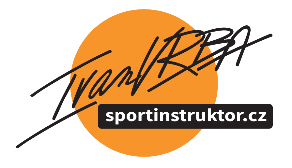 Místo konání:Chotěboř a nejbližší okolí. Sraz v bikeparku u slamáku – Chotěboř evidenční číslo 466. https://mapy.cz/s/cumojozuze 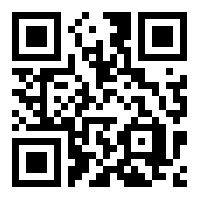 Vyzvedávání dětíDítě bude předáno pouze osobě uvedené v přihlášce. Přejí-li si rodiče, aby bylo dítě vyzvednuto jinou osobou, než je uvedeno, je dítě předáno do rukou jiné osoby pouze na základě předchozího písemného sdělení rodiče. Pedagogičtí pracovníci jsou oprávněni požadovat informace o osobních údajích vyzvedávající osoby, např. předložení OP. Každodenní schéma:9.00 h 		Seznámení s programem dne, kontrola technického stavu kola a vybavení (nastavení a velikosti helmy).Toulky na horských a trekových kolech po polních a vedlejších cestách v okolí Chotěboře. Denně ujedeme okolo 20 km, hlavní bude ale koupání a zmrzlina. První den se seznámíme s technikou jízdy v terénu a pravidly silničního provozu. K nácviku využijeme bikepark a dopravní hřiště v Libici. Za perfektní technický stav kola zodpovídají rodiče – možná předchozí domluva s vedoucím před táborem na kontrole stavu. Děti s nebezpečnými koly se nebudou moci zúčastnit!16.00 h     	Vyzvedávání dětí.Pokud někdo potřebuje předat děti dříve (vyzvednout později), je to možné, ale jen po předchozí domluvě s pedagogem a za poplatek 100/hod./rodina.V ceně tábora je zahrnutý celodenní program sestavený pedagogem, pedagogický dozor, pomůcky a materiály od BESIP.Pokud je dítě závazně přihlášeno a příspěvek na provoz je uhrazen a následně vznikne situace, kdy se dítě letního programu účastnit nemůže, je nutné tuto skutečnost písemně ohlásit na e-mail: tabory@sprsv.cz. Místo bude pro děti rezervováno, počet dětí je omezen na 15 na každý týden, proto není možné uhrazenou částku vracet. Je však možné místo předat jinému zájemci. Dopolední svačinu se sebou, peníze na oběd a odpolední sváču (150 až ∞)  a lahev s pitím. Povinné vybavení dítěte („Neexistuje špatné počasí, pouze špatné oblečení.“) Aby byl dětem pobyt na táboře příjemný, musí jejich oblečení odpovídat konkrétnímu počasí a ročnímu období. V bouřce se schováme na bezpečném místě.Děti potřebují (vše prosím označte, podepište):pláštěnku,plavky,přilbu,papírové kapesníky,brašnu na kolo nebo malý batoh (doporučujeme nepromokavý, s pevnými zády a přezkou přes hrudník),opalovací krém (dle požadavků rodičů),lahev na pití (s nápojem, bude možné pak i doplnit),respirátor (pro všechny případy), my zajistíme dezinfekci.kolo, které splňuje vyhl. č. 341/2014 sb. (příloha 13)https://www.ibesip.cz/cz/cyklista/bezpecne-jizdni-kolo/povinna-vybava-jizdniho-kola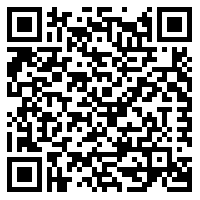 Nebezpečné závady, které jsou překážkou v účasti:nezaslepené konce řídítek,ostré hrany (ulomený držák, kryt, páčka…)nedostatečně funkční brzdy (Páčky seřídit na dosah druhého článku prostředníčku dítěte.),roztřepené lanko,poškozené a/nebo podhuštěné pneu,praskliny na konstrukcinevyhovující velikost (příliš velký rám).V případě, že si nejste jisti stavem kola vašeho dítěte, můžeme se domluvit na kontrole (u vás) a případné opravě (u mě). Doporučuji objednat se na tel. 725 457 815 min. týden před táborem.Postup při zhoršení zdravotního stavu dítěte V případě, že má dítě zdravotní potíže (teplota vyšší než 37,5 °C, průjem, zvracení, bolest v uchu, bolest v břišní oblasti, zánět spojivek, bolest močení, vši, hnidy, vyskytlo-li se v rodině infekční onemocnění) má pedagog právo odmítnout přijmout dítě. Rodiče jsou zodpovědní za to, že předávají děti zdravé. Pedagogové dětem nepodávají jakékoli léky donesené rodiči. Při příznacích onemocnění dítěte v době pobytu jsou rodiče telefonicky neprodleně informováni a vyzváni k zajištění další zdravotní péče o dítě. V těžkých akutních případech je přivolána rychlá záchranná služba a rodiče jsou okamžitě informováni. Pedagog má k dispozici lékárničku, nářadí a vybavení na opravu defektu. V případě, že pedagog objeví na těle dítěte přisáté klíště, bude mu odborně odstraněno a místo poté ošetřeno a označeno (do zdravotní karty dítěte) pro možnost kontroly místa rodiči. V případě, že rodič s tímto postupem nesouhlasí, informuje o tom pedagoga.Další pravidla Není-li dítě vzhledem k počasí přiměřeně vybaveno, má pedagog právo nepřijmout dítě. V případě přítomnosti rodiče je za bezpečnost dítěte vždy zodpovědný rodič. Během tábora se budeme řídit aktuálně platnými protiepidemiologickými pravidly. Bude-li vyžadováno testování před táborem, zašleme vám před začátkem tábora k vyplnění čestné prohlášení o testování (prodělání nemoci nebo očkování) vašeho dítěte.BĚHEM TÁBORŮ BUDOU POŘIZOVÁNY FOTOGRAFIE (VIDEO), KTERÉ MOHOU BÝT POUŽITÉ PRO DALŠÍ PROPAGACI (WEB, FB apod.).Kontakt:Ivan Vrba 725 457 815Spolek pro rozvoj svobodného vzdělávání, z. s.Buttulova 193583 01 ChotěbořIČO: 04446887Koordinátor táborů: Mgr. Bára Polívková, info@barapolivkova.cz; 739 374 258 